提醒的話：1. 請同學詳細填寫，這樣老師較好做統整，學弟妹也較清楚你提供的意見，謝謝！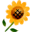 2. 甄選學校、科系請填全名；甄選方式與過程內容書寫不夠請續寫背面。         3. 可直接上輔導處網站https://sites.google.com/a/yphs.tw/yphsc/「甄選入學」區下載本表格，    以電子檔郵寄至yphs316@gmail.com信箱，感謝你！　　　　　              甄選學校甄選學校世新大學世新大學世新大學世新大學甄選學系甄選學系資訊管理系資訊管理系學生學測分數國英數社自總■大學個人申請□科技校院申請入學□軍事校院■大學個人申請□科技校院申請入學□軍事校院■大學個人申請□科技校院申請入學□軍事校院■正取□備取□未錄取■正取□備取□未錄取學測分數12121011853■大學個人申請□科技校院申請入學□軍事校院■大學個人申請□科技校院申請入學□軍事校院■大學個人申請□科技校院申請入學□軍事校院■正取□備取□未錄取■正取□備取□未錄取甄選方式與過程■面試佔(    　%)一、形式：（教授：學生）人數=（ 2：1　），方式： 分兩關，每關各兩個教授面試時間:至少六分鐘 二、題目：(一)˙自我介紹一分鐘˙有學過寫程式嗎?˙最有興趣的科目˙會想參加交換學生活動嗎?˙還有選什麼學校科系?(二)˙自我介紹1分鐘˙高中時最印象深刻的事˙平常會用什麼軟體?做什麼?˙會用電腦做什麼?˙休閒活動˙欣賞的資訊界人物■備審資料佔(     %)   或  □術科實作佔(     %)  或  □筆試佔(     %)□其他佔(     %)請註明其他方式，如：小論文■面試佔(    　%)一、形式：（教授：學生）人數=（ 2：1　），方式： 分兩關，每關各兩個教授面試時間:至少六分鐘 二、題目：(一)˙自我介紹一分鐘˙有學過寫程式嗎?˙最有興趣的科目˙會想參加交換學生活動嗎?˙還有選什麼學校科系?(二)˙自我介紹1分鐘˙高中時最印象深刻的事˙平常會用什麼軟體?做什麼?˙會用電腦做什麼?˙休閒活動˙欣賞的資訊界人物■備審資料佔(     %)   或  □術科實作佔(     %)  或  □筆試佔(     %)□其他佔(     %)請註明其他方式，如：小論文■面試佔(    　%)一、形式：（教授：學生）人數=（ 2：1　），方式： 分兩關，每關各兩個教授面試時間:至少六分鐘 二、題目：(一)˙自我介紹一分鐘˙有學過寫程式嗎?˙最有興趣的科目˙會想參加交換學生活動嗎?˙還有選什麼學校科系?(二)˙自我介紹1分鐘˙高中時最印象深刻的事˙平常會用什麼軟體?做什麼?˙會用電腦做什麼?˙休閒活動˙欣賞的資訊界人物■備審資料佔(     %)   或  □術科實作佔(     %)  或  □筆試佔(     %)□其他佔(     %)請註明其他方式，如：小論文■面試佔(    　%)一、形式：（教授：學生）人數=（ 2：1　），方式： 分兩關，每關各兩個教授面試時間:至少六分鐘 二、題目：(一)˙自我介紹一分鐘˙有學過寫程式嗎?˙最有興趣的科目˙會想參加交換學生活動嗎?˙還有選什麼學校科系?(二)˙自我介紹1分鐘˙高中時最印象深刻的事˙平常會用什麼軟體?做什麼?˙會用電腦做什麼?˙休閒活動˙欣賞的資訊界人物■備審資料佔(     %)   或  □術科實作佔(     %)  或  □筆試佔(     %)□其他佔(     %)請註明其他方式，如：小論文■面試佔(    　%)一、形式：（教授：學生）人數=（ 2：1　），方式： 分兩關，每關各兩個教授面試時間:至少六分鐘 二、題目：(一)˙自我介紹一分鐘˙有學過寫程式嗎?˙最有興趣的科目˙會想參加交換學生活動嗎?˙還有選什麼學校科系?(二)˙自我介紹1分鐘˙高中時最印象深刻的事˙平常會用什麼軟體?做什麼?˙會用電腦做什麼?˙休閒活動˙欣賞的資訊界人物■備審資料佔(     %)   或  □術科實作佔(     %)  或  □筆試佔(     %)□其他佔(     %)請註明其他方式，如：小論文■面試佔(    　%)一、形式：（教授：學生）人數=（ 2：1　），方式： 分兩關，每關各兩個教授面試時間:至少六分鐘 二、題目：(一)˙自我介紹一分鐘˙有學過寫程式嗎?˙最有興趣的科目˙會想參加交換學生活動嗎?˙還有選什麼學校科系?(二)˙自我介紹1分鐘˙高中時最印象深刻的事˙平常會用什麼軟體?做什麼?˙會用電腦做什麼?˙休閒活動˙欣賞的資訊界人物■備審資料佔(     %)   或  □術科實作佔(     %)  或  □筆試佔(     %)□其他佔(     %)請註明其他方式，如：小論文■面試佔(    　%)一、形式：（教授：學生）人數=（ 2：1　），方式： 分兩關，每關各兩個教授面試時間:至少六分鐘 二、題目：(一)˙自我介紹一分鐘˙有學過寫程式嗎?˙最有興趣的科目˙會想參加交換學生活動嗎?˙還有選什麼學校科系?(二)˙自我介紹1分鐘˙高中時最印象深刻的事˙平常會用什麼軟體?做什麼?˙會用電腦做什麼?˙休閒活動˙欣賞的資訊界人物■備審資料佔(     %)   或  □術科實作佔(     %)  或  □筆試佔(     %)□其他佔(     %)請註明其他方式，如：小論文■面試佔(    　%)一、形式：（教授：學生）人數=（ 2：1　），方式： 分兩關，每關各兩個教授面試時間:至少六分鐘 二、題目：(一)˙自我介紹一分鐘˙有學過寫程式嗎?˙最有興趣的科目˙會想參加交換學生活動嗎?˙還有選什麼學校科系?(二)˙自我介紹1分鐘˙高中時最印象深刻的事˙平常會用什麼軟體?做什麼?˙會用電腦做什麼?˙休閒活動˙欣賞的資訊界人物■備審資料佔(     %)   或  □術科實作佔(     %)  或  □筆試佔(     %)□其他佔(     %)請註明其他方式，如：小論文■面試佔(    　%)一、形式：（教授：學生）人數=（ 2：1　），方式： 分兩關，每關各兩個教授面試時間:至少六分鐘 二、題目：(一)˙自我介紹一分鐘˙有學過寫程式嗎?˙最有興趣的科目˙會想參加交換學生活動嗎?˙還有選什麼學校科系?(二)˙自我介紹1分鐘˙高中時最印象深刻的事˙平常會用什麼軟體?做什麼?˙會用電腦做什麼?˙休閒活動˙欣賞的資訊界人物■備審資料佔(     %)   或  □術科實作佔(     %)  或  □筆試佔(     %)□其他佔(     %)請註明其他方式，如：小論文■面試佔(    　%)一、形式：（教授：學生）人數=（ 2：1　），方式： 分兩關，每關各兩個教授面試時間:至少六分鐘 二、題目：(一)˙自我介紹一分鐘˙有學過寫程式嗎?˙最有興趣的科目˙會想參加交換學生活動嗎?˙還有選什麼學校科系?(二)˙自我介紹1分鐘˙高中時最印象深刻的事˙平常會用什麼軟體?做什麼?˙會用電腦做什麼?˙休閒活動˙欣賞的資訊界人物■備審資料佔(     %)   或  □術科實作佔(     %)  或  □筆試佔(     %)□其他佔(     %)請註明其他方式，如：小論文■面試佔(    　%)一、形式：（教授：學生）人數=（ 2：1　），方式： 分兩關，每關各兩個教授面試時間:至少六分鐘 二、題目：(一)˙自我介紹一分鐘˙有學過寫程式嗎?˙最有興趣的科目˙會想參加交換學生活動嗎?˙還有選什麼學校科系?(二)˙自我介紹1分鐘˙高中時最印象深刻的事˙平常會用什麼軟體?做什麼?˙會用電腦做什麼?˙休閒活動˙欣賞的資訊界人物■備審資料佔(     %)   或  □術科實作佔(     %)  或  □筆試佔(     %)□其他佔(     %)請註明其他方式，如：小論文心得與建議◎備審資料製作建議：◎整體準備方向與建議：   看一些時事報導，面試的時候不用太緊張，教授人都很好，最好能用聊天的方式，這樣教授才會想和你繼續談。◎備審資料製作建議：◎整體準備方向與建議：   看一些時事報導，面試的時候不用太緊張，教授人都很好，最好能用聊天的方式，這樣教授才會想和你繼續談。◎備審資料製作建議：◎整體準備方向與建議：   看一些時事報導，面試的時候不用太緊張，教授人都很好，最好能用聊天的方式，這樣教授才會想和你繼續談。◎備審資料製作建議：◎整體準備方向與建議：   看一些時事報導，面試的時候不用太緊張，教授人都很好，最好能用聊天的方式，這樣教授才會想和你繼續談。◎備審資料製作建議：◎整體準備方向與建議：   看一些時事報導，面試的時候不用太緊張，教授人都很好，最好能用聊天的方式，這樣教授才會想和你繼續談。◎備審資料製作建議：◎整體準備方向與建議：   看一些時事報導，面試的時候不用太緊張，教授人都很好，最好能用聊天的方式，這樣教授才會想和你繼續談。◎備審資料製作建議：◎整體準備方向與建議：   看一些時事報導，面試的時候不用太緊張，教授人都很好，最好能用聊天的方式，這樣教授才會想和你繼續談。◎備審資料製作建議：◎整體準備方向與建議：   看一些時事報導，面試的時候不用太緊張，教授人都很好，最好能用聊天的方式，這樣教授才會想和你繼續談。◎備審資料製作建議：◎整體準備方向與建議：   看一些時事報導，面試的時候不用太緊張，教授人都很好，最好能用聊天的方式，這樣教授才會想和你繼續談。◎備審資料製作建議：◎整體準備方向與建議：   看一些時事報導，面試的時候不用太緊張，教授人都很好，最好能用聊天的方式，這樣教授才會想和你繼續談。◎備審資料製作建議：◎整體準備方向與建議：   看一些時事報導，面試的時候不用太緊張，教授人都很好，最好能用聊天的方式，這樣教授才會想和你繼續談。E-mail手機